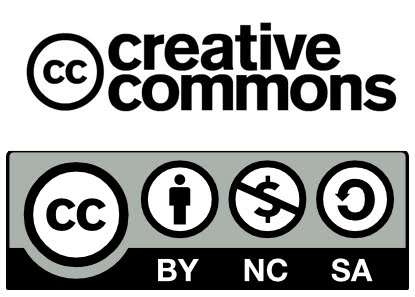 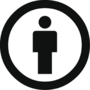 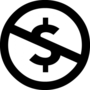 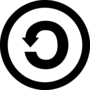 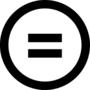 Name:Class:Date: One-minute paperWithout looking at your notes, what was most memorable or stands out in your mind about today’s lesson?